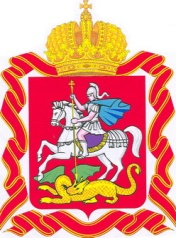  ИЗБИРАТЕЛЬНАЯ КОМИССИЯ МОСКОВСКОЙ ОБЛАСТИРЕШЕНИЕг. МоскваОб определении избирательных участков для проведения голосования избирателей, не имеющих регистрации по месту жительства в пределах Российской Федерации на выборах депутатов Государственной Думы Федерального Собрания Российской Федерации восьмого созыва, назначенных на 19 сентября 2021 года	В целях создания необходимых условий для реализации активного избирательного права граждан Российской Федерации, не имеющих регистрации по месту жительства в пределах Российской Федерации, при проведении выборов депутатов Государственной Думы Федерального Собрания Российской Федерации восьмого созыва, руководствуясь частью 6.1. статьи 17 Федерального закона «О выборах депутатов Государственной Думы Федерального Собрания Российской Федерации», Избирательная комиссия Московской области РЕШИЛА:1. Определить избирательные участки для проведения голосования избирателей, не имеющих регистрации по месту жительства в пределах Российской Федерации на выборах депутатов Государственной Думы Федерального Собрания Российской Федерации восьмого созыва, назначенных на 19 сентября 2021 года (прилагается).2. Поручить территориальным избирательным комиссиям направить в средства массовой информации настоящее решение для опубликования на территории соответствующих муниципальных образований.3. Направить настоящее решение в территориальные избирательные комиссии.4. Опубликовать настоящее решение в сетевом издании «Вестник Избирательной комиссии Московской области», разместить на Интернет-портале Избирательной комиссии Московской области.5. Контроль за исполнением настоящего решения возложить на секретаря Избирательной комиссии Московской области Кудрявина И.В.Председатель Избирательной комиссии Московской области						                         И.С. БерезкинСекретарь Избирательной комиссии Московской области						                         И.В. КудрявинИзбирательные участки для проведения голосования избирателей, не имеющих регистрации по месту жительства в пределах Российской Федерации на выборах депутатов Государственной Думы Федерального Собрания Российской Федерации восьмого созыва, назначенных на 19 сентября 2021 года5 августа 2021 года№ 218/2122-6Приложение к решению Избирательной комиссииМосковской областиот 05.08.2021 № 218/2122-6№ п/пНаименование муниципального образования№Избирательного участкаАдрес избирательного участкаГородской округ Балашиха УИК № 7Московская область, г. Балашиха, ул. Советская, 4 (здание МФЦ)Городской округ Балашиха УИК № 578Московская область, г. Балашиха, микрорайон Железнодорожный, ул. Октябрьская, 11 (общественно-политический центр)Городской округ БронницыУИК № 90Московская область, город Бронницы, площадь Тимофеева (здание МУК «КДЦ «Бронницы»)Богородский            городской округУИК № 1846Московская область, город Ногинск, улица Советская, 57 (МБОУ СОШ № 2)Волоколамский городской округУИК № 102Московская область, Волоколамский городской округ, д. Ченцы, ул. Советская, д. 5 А 
(МУ «Чененский дом культуры»)Городской округ ВоскресенскУИК № 150Московская область, город Воскресенск, 
пл. Ленина, 1 (Дворец культуры «Химик» им. Н.И. Докторова)Городской округ ВосходУИК № 211Московская область,  городской округ Восход, поселок Восход, дом 12, каб.102 (здание администрации)Городской округ ВласихаУИК № 213Московская область, поселок Власиха, микрорайон Школьный, дом 1 А (здание МОУ СОШ им. А.С.Попова)Городской округ Дзержинский УИК № 224Московская область, город Дзержинский, улица Школьная, дом 5а (здание Лицея № 2)Дмитровский городской округУИК № 259Московская область, г. Дмитров, ул. Почтовая, д.16,(Дмитровская центральная межпоселенческая библиотека)Городской округ ДолгопрудныйУИК № 345Московская область, город Долгопрудный, улица Циолковского, дом 34 (здание МБУ «Долгопрудненский историко-художественный музей»)Городской округ ДомодедовоУИК № 3737Московская область, город Домодедово, микрорайон Центральный, площадь 30-летия Победы, 2 (помещение МБУ «МКЦ «Победа»)Городской округ ДубнаУИК № 490Московская область, город Дубна, улица Академика Балдина, дом 2, (помещение Администрации города Дубны, фойе Актового зала)Городской округ ЕгорьевскУИК № 499Московская область, г. Егорьевск, ул. Парижской Коммуны, д.14/91 (МОУ гимназия № 10)Городской округ Жуковский УИК № 3752Московская область, город Жуковский, улица Маяковского, дом 15 (помещение школы № 2)Городской округ ЗарайскУИК № 667Московская область, город Зарайск, ул. Димитра Благоева, д.40 (здание МБУ ДО «Детская школа искусств имени А.С. Голубкиной»)Городской округ        Звездный городокУИК № 3765Московская область, поселок Звездный городок, дом 7(здание МБУК «Дом космонавтов»)Городской округ ИстраУИК № 730Московская область, город Истра, ул. Главного Конструктора В.И. Адасько, д.4А, (Истринское управление социальной защиты населения)Городской округ КашираУИК № 793Московская область, город Кашира, улица Ильича, дом 69 а(здание МБОУ «Основная общеобразовательная школа № 8»)Городской округ КлинУИК № 887Московская область, г. Клин, ул. Мира, д. 5 (помещение МУ ДО «Дом детского творчества»)Городской округ Коломна(ТИК № 1)УИК № 977Московская область, город Коломна, улица Октябрьской революции, 232 (в помещении Культурно-просветительского учреждения работников народного образования и науки «Дом учителя»)Городской округ Коломна(ТИК № 1)УИК № 1005Московская область, город Коломна, улица Октябрьской революции, 324 (в помещении муниципального бюджетного учреждения «Дворец культуры «Тепловозостроитель»)Городской округ Коломна(ТИК № 1)УИК № 1019Московская область, город Коломна, улица Астахова, 23 (в помещении муниципального бюджетного учреждения досуга для молодежи «Комплексный молодёжный центр «Русь»)Городской округ Коломна(ТИК № 1)УИК № 1032Московская область, город Коломна, улица Советская, 60А (в помещении муниципального бюджетного учреждения «Дворец культуры «Цементник»Городской округ Коломна(ТИК № 2)УИК № 2081Московская область, город Озёры, Микрорайон-1, д. 7 (помещение в жилом доме)Городской округ Королёв УИК № 1057Московская область, г. Королев, ул. Октябрьская, дом 10 (здание Школы № 1)Городской округ Королёв УИК № 3600Московская область, г. Королев, мкр. Юбилейный, ул. Пионерская, дом 1/4 (здание Административно-делового центра)Городской округ Котельники УИК № 1140Московская область, город Котельники, микрорайон Белая Дача, дом 3(здание ДК «Белая Дача»)Городской округ Красногорск                          УИК № 1198Московская область, город Красногорск, улица Ленина, дом 9 (МБОУ СОШ № 11)Городской округ Красногорск                          УИК № 1159Московская область, городской округ Красногорск, рабочий поселок Нахабино, улица Стартовая, дом 3 (Офисное помещение)Городской округ Краснознаменск УИК № 1247Московская область, город Краснознаменск, улица Молодёжная, дом 6, (здание Центра развития творчества детей и юношества)Ленинский            городской округУИК № 1263Московская область, Ленинский городской округ, р.п. Боброво, Лесная, д.20, к.2 (МБОУ «Бутовская средняя общеобразовательная школа №1»)Ленинский            городской округУИК № 1284Московская область, Ленинский городской округ, с. Молоково, Революционная, стр.1, (МБОУ «Молоковская средняя общеобразовательная школа»)Ленинский            городской округУИК № 3624Московская область, Ленинский городской округ, г. Видное, Заводская, д. 2 (МБУК «Историко-культурный центр»)Городской округ ЛобняУИК № 1308Московская область, город Лобня, улица проезд Шадунца, дом 1 (здание МБОУ СОШ № 9)Городской округ ЛобняУИК № 1331Московская область, город Лобня, улица проезд Шадунца, дом 1 (здание МБОУ СОШ № 9)Городской округ ЛобняУИК № 1327Московская область, город Лобня, улица Авиационная, дом 1 (здание МБОУ СОШ № 5)Городской округ ЛобняУИК № 1320Московская область, город Лобня, улица Победы, дом 9(здание ДДЮТ «Планета талантов»)Городской округ ЛобняУИК № 1314Московская область, город Лобня, улица Чехова, дом 3А (здание Детской юношеской спортивной школы)Городской округ           Лосино-Петровский УИК № 1345Московская область, город Лосино-Петровский, улица Октябрьская, д. 12 (здание МБОУ СОШ 
№ 2 им. В.В. Дагаева)Городской округ ЛотошиноУИК № 1352Московская область, рабочий поселок Лотошино, улица Центральная, дом 14 (1 этаж районного дома культуры)Городской округ ЛуховицыУИК № 1368Московская область, город Луховицы, Советский переулок, строение 3 (1 этаж) (ГКУ Московской области «Луховицкий центр занятости населения»)Городской округ ЛыткариноУИК № 1434Московская область, город Лыткарино, улица Ленина, дом 2А (здание ДК «Мир»)Городской округ ЛюберцыУИК № 1461Московская область, город Люберцы, Октябрьский проспект, дом 200А(здание Дворца культуры)Можайский городской округ УИК № 1600Московская область, город Можайск, улица Мира, 15 (Дворец спорта «Багратион»)Городской округ МолодежныйНЕТНЕТГородской округ МытищиУИК № 1670Московская область, город Мытищи, улица Комарова, дом 5 (в помещении горкомов профсоюзов)Наро-Фоминский        городской округ УИК № 1764Московская область, г. Наро-Фоминск, ул. Парк Воровского, д.14 (МАУС КСК «Нара»)Одинцовский городской округ                (ТИК № 1) УИК № 701Московская область, Одинцовский городской округ, г. Звенигород, ул. Московская, дом 11 (Культурный центр им. Любови Орловой)Одинцовский городской округ                (ТИК № 1) УИК № 2067Московская область, Одинцовский городской округ, г. Голицыно, Пролетарский проспект, д. 27(МБУ «Культурно-досуговый центр «Октябрь»)Одинцовский городской округ                (ТИК № 2)УИК № 2011Московская область, город Одинцово, улица Вокзальная, 5 (Одинцовская СОШ № 5)Орехово-Зуевский городской округ (ТИК № 1)УИК № 2120Московская область, город Орехово-Зуево, улица Набережная, д. 9 А (МУК ЦДК «Мечта»)Орехово-Зуевский городской округ (ТИК № 2)УИК № 2172Московская область, Орехово-Зуевский городской округ, город Куровское, улица Вокзальная, д. 7 (здание МУК «Центр культуры и досуга»)Городской округ Павловский Посад УИК № 2247Московская область, город Павловский Посад, улица Сенная, дом 42 (здание МОУ Лицей № 1)Городской округ ПодольскУИК № 2315Московская область, город Подольск, ул. Курская, 2А (здание школы № 3)Городской округ ПротвиноУИК № 2397Московская область, город Протвино, улица Дружбы, дом 20, кабинет № 9 (здание МБОУ «СОШ № 3»)Городской округ ПушкинскийУИК № 2420Московская область, город Пушкино, улица Тургенева, 3 (здание МБОУ дополнительного образования детей «Центр детского творчества г. Пушкино»)Городской округ ПушкинскийУИК № 719Московская область, городской округ Пушкинский, город Ивантеевка, улица Дзержинского, 1а (здание МАУК «Центр культуры и искусств им. Л.Н. Кекушева»)Городской округ ПущиноУИК № 2492Московская область, город Пущино, Бульвар Акад. Иерусалимского, дом 32Б (здание Дома ученых ПНЦ РАН)Городской округ ПущиноУИК № 2498Московская область, город Пущино, проспект Науки, дом 7 (здание МБУК ЦКР «Вертикаль»)Раменский городской округ               (ТИК № 1)УИК № 2530Московская область, город Раменское, улица Михалевича, дом 2, (здание Культурно-досугового центра «Сатурн»)Раменский городской округ               (ТИК № 2)УИК № 2530Московская область, город Раменское, улица Михалевича, дом 2, (здание Культурно-досугового центра «Сатурн»)Городской округ РеутовУИК № 2642Московская область, город Реутов, улица Советская, 6а (здание МБОУ СОШ № 3 города Реутов)Городской округ РеутовУИК № 2668Московская область, город Реутов, улица Южная, 8 (здание МБОУ «Лицей» города Реутов)Рузский городской округ УИК № 2684Московская область, город Руза, Волоколамское шоссе, дом 2 (здание МАОУ «СОШ № 3 г. Рузы»)Рузский городской округ УИК № 2692Московская область, Рузский городской округ, посёлок Тучково, улица Советская,  дом 17 (здание МБУК РГО МО «ЦКС» «Центр культуры и искусств п. Тучково»)Сергиево-Посадский городской округУИК № 2722Московская область, г. Сергиев Посад, проспект Красной Армии, дом 185 (МБУК «Дворец культуры им. Ю.А. Гагарина» Сергиево-Посадского городского округа Московской области)Городской округ Серебряные ПрудыУИК № 2847Московская область, рабочий поселок Серебряные Пруды, микрорайон Центральный, д. 1 (помещение центра занятости населения)Городской округ СерпуховУИК № 2878Московская область, город Серпухов, улица Свердлова, дом 33/4, (здание МБОУ СОШ № 8 для обучающихся с ограниченными возможностями здоровья)Городской округ Солнечногорск УИК № 2984Московская область, г. Солнечногорск,  ул. Красная, дом 113 (здание Городского центра народного творчества и досуга «Лепсе»)Городской округ СтупиноУИК № 3054Московская область, город Ступино, улица Проспект Победы, дом 18/43 (Дворец культуры)Талдомский городской округУИК № 3093Московская область, город Талдом, улица Шишунова, строение 5 (МБУ Дом культуры «Колос», филиал МБУ Талдомский центральный Дом культуры)Городской округ ФрязиноУИК № 3123Московская область, город Фрязино, улица Вокзальная, дом 2 (здание МУ «Центр культуры и досуга «Факел» город Фрязино», фойе 1 этажа)Городской округ Химки УИК № 3197Московская область, город Химки, улица Молодежная, дом 54а (помещение МБОУ СОШ № 26)Городской округ ЧерноголовкаУИК № 3236Московская область, город Черноголовка, Институтский проспект, 8(Администрация городского округа)Городской округ ЧеховУИК № 3244Московская область, город Чехов, улица Чехова, дом 27 (помещение Центра развития творчества детей и юношества)Городской округ ШатураУИК № 2676Московская область, городской округ Шатура, город Рошаль, улица Октябрьской революции, дом 42/2 (здание МАУ МФЦ)Городской округ ШатураУИК № 3321Московская область, город Шатура, площадь Ленина, дом 1 (здание МБУК «Районный Дом культуры им. Нариманова»)Городской округ ШаховскаяУИК № 3367Московская область, рабочий поселок Шаховская, улица 1-я Советская, дом 25 (здание администрации городского округа Шаховская)Городской округ Щёлково УИК № 3406Московская область, г. Щёлково,ул. Малопролетарская, д. 28, к. 1 (ГБПОУ МО «Щелковский колледж» СП №3» на Малопролетарской»)Городской округ ЭлектрогорскУИК № 3511Московская область, город Электрогорск, улица Советская, дом 30 А (МКОУ «Школа для обучающихся с ОВЗ»)Городской округ Электросталь УИК № 3541Московская область, город Электросталь, улица Радио, дом 36, (МОУ «СОШ № 2»)ИТОГО80 УИК